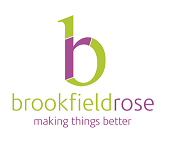 Graduate DeveloperCompany: Leopard Software
Salary: £competitive (DOE)
Location: KnutsfordCandidate ProfileYou’ll be a recent graduate with a strong desire to develop high-quality, high-value systems using cutting edge technologies. You have a curious nature and are generally platform/technology agnostic. Your first thought of they day could be “How can I make the world better?”, your last being “I’ve made a positive difference” or “I’ve learned something interesting”.The ProjectA £multi-million Greenfield project for The Brookfield Rose Group building a new application to support our near-£1billion/annum revenue enterprise. This is an agile development project being delivered by three Scrum Teams of highly-experienced engineers and a support team of Business Analysts, UX designers and Architects. By the end of 2016 we will be delivering a highly-scalable, highly-available microservice solution for our ~100 blue chip clients.The RoleAs a Graduate Developer you will be exposed to a wealth of engineering excellence from our Back-End, UI and QA units. You’ll be mentored by your new team to become a well-rounded Full Stack Developer with experience of Enterprise Architecture. Current technologies employed by the team include golang, Docker, Angular2, Consul, elasticsearch, MySQL and terraform.RequirementsA successful candidate will have the following:Bachelor’s Degree (>2:2) in a Computer Science disciplineExperience of at least one 3rd and 4th generation programming languagesKnowledge of Agile Software Development practicesKnowledge of software engineering best practicesKnowledge of common design patterns (and anti-patterns)A willingness to learn new technologiesHow to ApplySend you CV and a short covering paragraph to:Justin TaylorHead of Engineering, Leopard Softwarejtaylor@leopardsoftware.co.uk